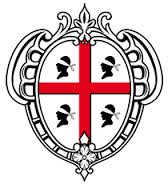 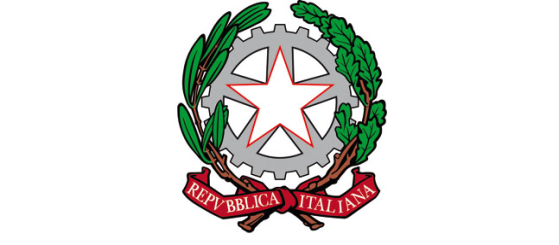 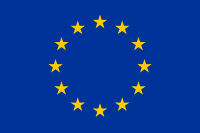 Istituto di Istruzione Superiore “G. M. Devilla“Via Monte Grappa, 2 Tel 079-210312 – 079/210248 - FAX 079-2110031 - SASSARIC.F. 92141440906 - Codice Univoco UF6Z43I.T.G "Devilla" sez. associata SSTL02901D - I.T.C "Dessì La Marmora - sez. associata SSTD029013e-mail ssis02900r@pec.istruzione.it – ssis02900r@istruzione.it – http://www.IISDevilla.edu.it-Fax 079885303Agli alunni classi VAi genitori degli alunni delle classi V Ai docenti delle classi V Alla DSGASito webOggetto: Orientamento in uscita, Job day Sardegna 2023Il giorno 2 febbraio le classi quinte parteciperanno alla manifestazione Job Day Sardegna. Gli studenti delle classi V B AFM, V C TUR, V E TL andranno in presenza e dovranno raggiungere in autonomia la sede della promocamera in via Predda Niedda alle ore 9.30 dove troveranno i docenti accompagnatori ad attenderli. Gli studenti interessati delle altre classi quinte, si collegheranno in streaming dalle lim/ monitor di classe tramite un link che verrà fornito successivamente.Durante la manifestazione saranno offerti una serie di laboratori, suddivisi per argomento, allo scopo di sviluppare nuove capacità e acquisire strumenti validi per migliorare la ricerca del lavoro. Sarà dato spazio anche a convegni, momenti di orientamento e di confronto pensati per stimolare la curiosità e l’interesse degli studenti. Per praticità e prima informazione si sintetizzano nel seguito le informazioni essenziali:CONVEGNI (aperti a tutti)9,30 - 11,30 I LAVORI DEL FUTURO11,30 - 13,30 ASPAL4FUTURELe prime due ore di programmazione vedranno inoltre la presentazione dell’offerta formativa di Università e ITS e la dimostrazione della piattaforma di orientamento Excelsiororienta, strumenti utili per fornire supporto per affrontare consapevolmente i vari momenti di passaggio (scuola-scuola, scuola-lavoro, scuola-formazione professionale. Il secondo blocco di programmazione propone un percorso motivazionale attraverso le testimonianze di imprenditori che hanno adottato una cultura di impresa innovativa e hanno colto tutte le opportunità presenti sul mercato.I seminari e i laboratori avranno per oggetto:SEMINARI SALA A10,23 – 11,20  LA WEB REPUTATION: LA TUA REPUTAZIONE TI PRECEDE!11,30 – 12,20  SULLE STRADE D'EUROPA. LE OPPORTUNITA' DI MOBILITA' INTERNAZIONALEPER I GIOVANI SARDISEMINARI SALA B10,23 – 11,20 CREARE UN'IMPRESA VINCENTE: ISTRUZIONI PER L'USO. DALL'IDEA ALLA REALTA' : GLI INCENTIVI PER METTERSI IN PROPRIOLABORATORI9,30 – 11,00	SCRIVERE UN CURRICULUM VITAE EFFICACE NELL'ERA DIGITALE: INFORMAZIONI E STRUMENTI11,00 – 12,30 ELEVATOR PITCH: POCHI SECONDI PER PORTARE LE PERSONE AD AFFIDARSI A TE!Per gli alunni delle classi V dell’istituto che assisteranno a distanza è garantita la possibilità di: - seguire in streaming tutte le attività programmate nella sala convegni e interagire con la sala Convegni durante la programmazione OrientaMenti (dalle ore 09:30 alle 11:30)- seguire in streaming tutti i seminari programmati nella sala A. Di seguito i link:Convegni: https://www.jobdaysardegna.it/convegni-streamingSeminari: https://www.jobdaysardegna.it/seminari-streamingWebinar interattivo con la sala Convegni: https://us06web.zoom.us/s/99048716179Al webinar potete accedere direttamente dal web, oppure attraverso l’app zoom, non sono richieste password di accesso; è chiesto però di rinominare la vostra utenza con il nome dell’istituto e della classe connessa, in modo da potervi individuare più facilmente; una volta effettuato l’accesso avrete la possibilità di effettuare domande attraverso l’apposita sezione e seguire l’andamento dei lavori in video e audio.Inoltre, si ricorda che gli studenti hanno sempre la possibilità di candidarsi attraverso la piattaforma www.jobdaysardegna.it per sostenere colloqui di lavoro sulla base delle offerte pubblicate più rispondenti al proprio profilo.Il referente orientamento in uscita                                                     Il Dirigente ScolasticoProf.ssa Nadia Meloni					Prof.ssa Maria Nicoletta Puggioni